https://youngblackcube.wordpress.com/2020/11/05/житель-новосибирска-осужден-на-6-лет-за/ опубликовано 05.11.2020 на интернет портале «Черный куб» автор: Татьяна МанукьянЖитель Новосибирска осужден на 6 лет за сотрудничество с террористами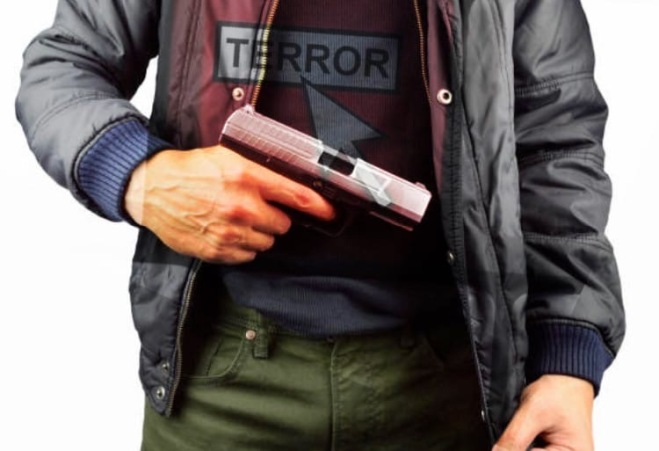 Первый восточный окружной военный суд города Новосибирска приговорил иностранца к шести годам колонии общего режима за содействие террористам, сообщает пресс-служба УФСБ Новосибирска.В период с 2014 по 2016 год, по данным следствия, мужчина переводил деньги из Новосибирска в Стамбул, находящимся в международном розыске и связанным с террористической деятельностью.УФСБ по региону заявляет, что иностранец финансировал запрещенную в России организацию – «Исламское государство». О преступлении стало известно в 2019 году.